АННОТАЦИЯМежфакультетский курс «Международное право охраны окружающей среды и Концепция устойчивого развития (“International Environmental Law and The Idea of Sustainable Development”) предназначен для студентов младших курсов, освоивших в рамках основного (общего) образования обществознание и введение в социальную и экономическую географию. Цель курса состоит в том, чтобы ознакомить студентов с кризисами и проблемами, порождаемыми взаимодействием социума и природы. В рамках курса предлагается детально проанализировать результат современного научного консенсуса по ключевым направлениям выхода из кризисных состояний путем поиска и поддержания баланса социальных, экономических и экологических аспектов человеческого существования.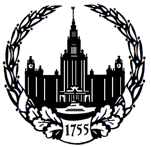 МОСКОВСКИЙ ГОСУДАРСТВЕННЫЙ УНИВЕРСИТЕТ имени М.В.ЛОМОНОСОВАВЫСШАЯ ШКОЛА ГОСУДАРСТВЕННОГО АУДИТА (факультет)Учебная программа утверждена ______________________________ Протокол №______ от «__» ______Международное право охраны окружающей среды и концепция устойчивого развития: 
программа межфакультетского курса 
для студентов МГУ им. М.В. ЛомоносоваСоставитель программы:Старова Е. В. – доцент Кафедры правовых дисциплин, ВШГА (факультет) МГУ им. М.В. Ломоносова, канд. юрид. наукМосква2021ТЕМЫ И КРАТКОЕ СОДЕРЖАНИЕ КУРСАТема 1. Возникновение и развитие идеи наднационального правового регулирования всеобщих вопросов охраны окружающей среды.Оценка учеными современного уровня антропогенного воздействия на природные объекты и компоненты природной среды, которые является основой жизни, экономической и любой иной деятельности человека. Создание международных неправительственных научных организаций по изучению глобальных процессов на Земле.Объективность возникновения «Концепции устойчивого развития» параллельно с формированием международного права охраны окружающей среды.Тема 2.  История трансформации в международно-правовых документах и аналитических материалах, предшествовавших дипломатическим встречам, переговорам и саммитам, термина «устойчивое развитие»: 1972 – 2015Конференция ООН по проблемам окружающей человека среды в Стокгольме (1972).Программа ООН по окружающей среде (резолюция Генеральной Ассамблеи ООН 2997 (XXVII) от 15 декабря 1972 года).Всемирная стратегия сохранения природы (1980 г.).Всемирная комиссия по окружающей среде и развитию (WCED - World Commission on Environmentanl Development) (1983).Доклад «Наше общее будущее» (Оur Common Future) (1987).Конференция ООН по окружающей среде и развитию в Рио-де-Жанейро (1992), и «пост-саммиты»:Рио +5 (1997);Рио +10 (2002);Рио +20 (2012).Декларация тысячелетия ООН в Нью-Йорке (2000).Всемирный саммит по устойчивому развитию в Йоханнесбурге (2002).Резолюция Генеральной Ассамблеи ООН (A/70/L.1): итоговый документ Саммита по принятию повестки дня в области развития на период до 2030 года (2015). Тема 3. Общая характеристика итогового документа Саммита ООН «Преобразование нашего мира: повестка дня в области устойчивого развития на период до 2030 года» (далее – Повестка 2030)Структура и содержание документа.Принципы «Комплексности, Неделимости и Сбалансированности».Компоненты устойчивого развития (экономический, социальный и экологический).Тема 4. Международные обязательства Российской Федерации в области охраны окружающей среды. Тема 5. Задачи, сроки и индикаторы по достижению отдельных целей устойчивого развития.Тема 6. Отражение целей устойчивого развития ООН в документах стратегического планирования Российской Федерации.ПРИМЕРНЫЙ ПЕРЕЧЕНЬ ВОПРОСОВ ДЛЯ ЗАЧЕТАОтдельные (основные) виды воздействия человеческой цивилизации на природную среду.Баланс социальных, экономических и экологических интересов как основание принятия поведенческих решений.Факторы и предпосылки развития и становления международного права охраны окружающей среды.Основные факторы деградации природной среды на мировом уровне.Общепризнанные принципы международного сотрудничества в области охраны окружающей среды. Документы, содержащие основные принципы международного права окружающей среды.Международные договоры в области охраны окружающей среды.Организационные меры международного сотрудничества в области охраны окружающей среды.Понятие и деятельность международных организаций в области охраны окружающей среды.Понятие и деятельность международных неправительственных организаций. Примеры международных неправительственных организаций в области охраны окружающей.Основные направления международно-правовой охраны окружающей среды. Пути и средства реализации международно-правовой охраны окружающей среды.Современный прогноз демографического развития России и планеты Земля. Применимость целей устойчивого развития ООН к документам стратегического планирования Российской Федерации.Создание и внедрение системы производства продуктов питания, методов ведения сельского хозяйства, направленных на ликвидацию голода и улучшение питания жителей планеты Земля для целей устойчивого развития.Показатели рождаемости и смертности населения, которые планируется достичь к 2030 году в рамках реализации программ по устойчивому развитию в мире.Показатели доступности услуг здравоохранения (в том числе доступа к лекарственным средствам и вакцинам), которые планируется достичь к 2030 году в рамках реализации программ по устойчивому развитию в мире.Рециклинг, использование вторичного сырья и переход к более рациональным моделям потребления и производства для достижения целей устойчивого развития.Понятие «циклическая экономика» и исторические примеры подобных цивилизаций.Обязательства финансовой, технологической и технической поддержки для активации научных исследований как реализация целей устойчивого развития.Критерии доступа к получению школьного, среднего профессионального и высшего образования, которые планируется достичь к 2030 году в рамках целей устойчивого развития.Конкуренция за природные ресурсы (водные, лесные, биологические, энергетические, минеральные и др.) и проблемы их использования.Развернутый анализ примера незаконного использования океанов, морей и морских ресурсов, приведшего к существенным негативным последствиям с пошаговыми предложениями решения проблемы.Внедрение методов рационального использования лесов, борьбы с обезлесением, восстановления деградировавших лесов, расширения масштабов лесонасаждения и лесовосстановления в Российской Федерации как осуществление одной из целей устойчивого развития.Авторское решение/мнение студента на тему: «Глобальное партнерство в интересах устойчивого развития (знания, опыт, технологии, финансовые ресурсы и т.д.)».Международное сотрудничество и поддержка программ развивающихся стран в области водоснабжения для целей устойчивого развития.Содействие со стороны Российской Федерации развивающимся странам для достижения последними целей устойчивого развития. Пример по России: проанализировать расходы федерального бюджета в 2019 году, классифицируемые по методологии ОЭСР как официальная помощь развитию (ОПР).Примерные темы рефератов и докладовФакторы развития международного права охраны окружающей среды.Организация Объединенных Наций как субъект международного права охраны окружающей среды.Организационные меры международного сотрудничества в области охраны окружающей среды.Международные соглашения в области охраны природы в России.Международные обязательства Российской Федерации в области охраны окружающей среды. Международно-правовая охрана природных ресурсов Антарктики. Мировой океан как объект международно-правовой охраны. Программа Организации Объединенных Наций по окружающей среде (ЮНЕП).Всемирный фонд охраны дикой природы как субъект международного права охраны окружающей среды.Экоцид как особый вид международного преступления. Международное сотрудничество и поддержка программ развивающихся стран в области водоснабжения для целей устойчивого развития.Создание и внедрение системы производства продуктов питания, методов ведения сельского хозяйства, направленных на ликвидацию голода и улучшение питания жителей планеты Земля для целей устойчивого развития.Современный прогноз демографического развития России и планеты Земля. Рециклинг, использование вторичного сырья и переход к более рациональным моделям потребления и производства для достижения целей устойчивого развития.Внедрение методов рационального использования лесов, борьбы с обезлесением, восстановления деградировавших лесов.РЕКОМЕНДУЕМАЯ ЛИТЕРАТУРАОсновнаяОрганизация Объединенных Наций [Электронный ресурс]: официальный сайт URL:  http://www.un.org/ru/Преобразование нашего мира [Электронный ресурс]: резолюция, принятая Генеральной Ассамблеей Организации Объединенных Наций 70/1 от 25 сентября 2015 г. A/RES/70/1 URL: https://www.un.org/ga/search/view_doc.asp?symbol=A/RES/70/1&Lang=R Показатели устойчивого развития Российской Федерации [Электронный ресурс]: официальный портал статистической информации 
URL:  https://rosstat.gov.ru/sdg.ДополнительнаяВернадский В. И. Научная мысль как планетное явление. М.: Наука, 1991. 271 с. (http://vernadsky.lib.ru/e-texts/archive/thought.html ).Вернадский В. И. Несколько слов о ноосфере // Успехи современной биологии. 1944. № 18. Вып. 2. С. 113-120. (http://vernadsky.lib.ru/e-texts/archive/noos.html ).Колбасов О. С. Международно-правовая охрана окружающей среды. М.: Междунар. отношения, 1982. 240 с.Реймерс Н. Ф. Охрана природы и окружающей человека среды: словарь-справочник. М.: Просвещение, 1992. 319 с.Реймерс Н. Ф. Экология (теория, законы, правила, принципы и гипотезы). М.: Россия молодая, 1994. 366 с.Тимошенко А. С. Формирование и развитие международного права окружающей среды. М.: Наука, 1986. 191 c.Составитель программы:Старова Екатерина Владимировна – доцент Кафедры правовых дисциплин
Высшей школы (факультет) государственного аудита 
МГУ им. М.В. Ломоносова, канд. юрид. наук